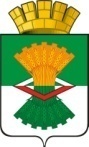 АДМИНИСТРАЦИЯМАХНЁВСКОГО МУНИЦИПАЛЬНОГО ОБРАЗОВАНИЯПОСТАНОВЛЕНИЕ20 сентября 2021 года                                                                                        № 722п.г.т. МахнёвоО признании утратившим силу постановлений Администрации                                        Махнёвского муниципального образования                   В соответствии со статьей 16 Федерального закона от 6 октября 2003 года
№ 131 – ФЗ «Об общих принципах организации местного самоуправления в Российской Федерации», статьями 3, 23, 30 Федерального закона от 31 июля 2020 года № 248 – ФЗ «О государственном контроле (надзоре) и муниципальном контроле в Российской Федерации», с Решением Думы Махнёвского МО от 10.09.2021 года № 84 «Об утверждении Положения о муниципальном контроле в сфере благоустройства на территории Махнёвского муниципального образования», Решением Думы Махнёвского МО от 10.09.2021 года № 85 «Об утверждении Положения о муниципальном жилищном контроле на территории Махнёвского муниципального образования»,  руководствуясь Уставом Махнёвского муниципального образованияПОСТАНОВЛЯЮ:1.    Признать утратившим силу: Постановление Администрации Махнёвского муниципального образования                   «Об утверждении   Административного регламента по проведению проверок при осуществлении муниципального контроля в сфере благоустройства на территории Махнёвского муниципального образования» от 24.04.2015 года № 374 (с изменениями от 26.12.2016 года № 1028) признать утратившим силу.Постановление Администрации Махнёвского муниципального образования                     «Об утверждении     Положения о порядке осуществления муниципального жилищного контроля за использованием жилья  на территории Махнёвского муниципального образования»                              от 14.02.2019 года № 98  признать утратившим силу.2.  Опубликовать настоящее постановление в газете «Алапаевская искра» и разместить на           официальном сайте Махнёвского муниципального образования в сети «Интернет».           3.  Настоящее постановление вступает в силу с 01.01.2022 года.4.  Контроль за исполнением настоящего постановления оставляю за собой.Глава Махнёвскогомуниципального образования                                                                                        А.С. Корелин